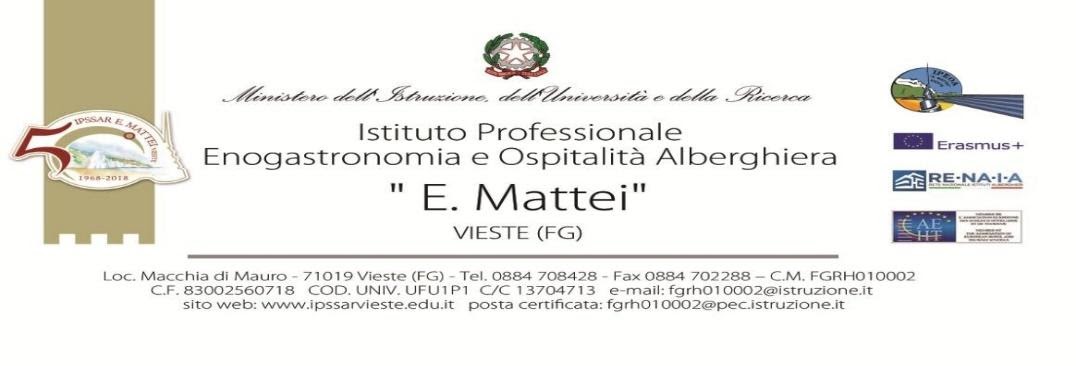 A sig. 	_____________________________	____________________________	_______________________Oggetto: Comunicazione di ammissione con revisione del P.F.I. (Piano Formativo Individuale).Facendo seguito alle notizie già fornite alla S.V. in sede di valutazione periodica relativa al corrente a.s., le comunichiamo che suo/a figlio/a ____________________________________frequentante la classe PRIMA sez. _____ di questo Istituto ha riportato una valutazione negativa nelle seguenti discipline:________________________________________________________________________________________________________________________________________________________________________________________________________________________________________________________________________________________________________________________________________ e/o non ha maturato tutte le competenze previste nel P.F.I. pertanto lo studente è	Ammesso alla classe successiva con revisione del P.F.I.	 Tali carenze dovranno essere recuperate con la partecipazione nell’a.s. 2024/2025 ad attività didattiche mirateIl Dirigente ScolasticoDamiano Francesco IOCOLO